Aglow Leadership Questionnaire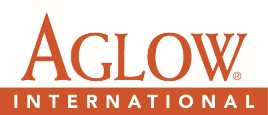 Please type or print. All questions must be answered.Name		Date	Local Address		Office chosen for	Mailing Address			City		Country	Name of Local/Area/National Board/Committee:			Home Phone	E-mail	Occupation		Local		Area	National	Languages you speak		National Director/Coordinator/Assistant	Married		Single		Widowed		Divorced	Past Aglow offices held:	Date of Birth _____/_____/_____ 			 	Day 	Month 	Year			Spouse’s name			Ages of Children			Church and denomination presently attending	How long have you attended this church?	Name of Pastor/Priest	Previous religion or church affiliation	When did you accept Jesus as your Savior?	Describe your salvation experience	When were you baptized in the Holy Spirit?	Describe your experience	Do you speak in tongues on a regular basis?	What Christian work are you now doing?	What Christian work have you done in the past?	Are you a member or leader in any other groups?	If so, name	Do you agree with the Aglow statement of What We Believe and are you able to work within its principles?	If your church believes differently or has different practices, are you willing to not bring these into your Aglow group?	Will you be committed to attend leadership training sessions when they are scheduled?	(If married): Do you have the consent of your spouse to be a leader in Aglow?	
(Your spouse does not have to be a Christian but should agree for you to be a leader.)Do you feel called to serve in this position? 	As a leader, what do you feel you can offer this fellowship?	Do you have someone who can regularly encourage you and bring correction as needed? Romans 15:14	What is that person’s relationship to you? (spouse, friend, pastor, etc.)	Will you try to work in unity with the other leaders on your board/committee?	Have you ever taken part in any occult activities or been a member of any cult or religion which denies the saving power of Jesus’ blood or is contrary to God’s Word?	 (Deut. 18:10-14). If so, have you renounced, denied and rejected such teachings and activities and asked God to forgive you? 	What do you feel God has put on your heart for this fellowship? (i.e. What is your goal for this Aglow?)	Applicants Should Not Write Below This Line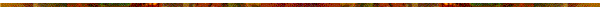 This leadership form must be signed by your board’s Aglow advisors.Advisors:Approved	Not Approved	Advisor Signature	Comments:	Approved	Not Approved	Advisor Signature	Comments:	Approved	Not Approved	Advisor Signature	Comments:	Please return this form to the Aglow National leader for your nation:or to:Global Field Office – International
Aglow International
PO Box 1749
Edmonds, WA 98020-1749 USAApproved by:Aglow National leader for your nationSignature	Date Approved: 	Or if there is no other leadership in the nation:Aglow Global Field Office - InternationalSignature	Date Approved	